MEETING MINUTES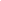 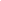 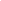                                                               General Representative Council Meeting 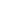 2. Attendees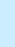 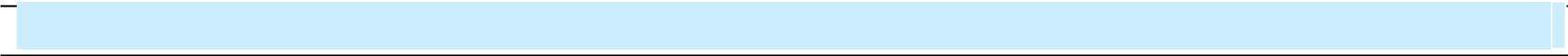 Executive Council Members: Neha Sayomina Tholar (President), Sabrina Jahan Prova (VP Academic Affairs and External Relations), Rohtash Mangla (VP Student Life), James Joseph (VP Finance and Services).Management: Dr. Alison Yacyshyn, Carmen Arth, Sherry Palichuk, Shelly Josey.Meeting:GSA Committee Weekly ConnectDate of Meeting:21st July 2022Time: 3:00 PM to 3:30 PM 3:00 PM to 3:30 PMMinutes Prepared By:GSA SecretaryLocation: Individual home via Google Meet. Individual home via Google Meet.1. Meeting Objective3. Agenda and Notes, Decisions, Issues3. Agenda and Notes, Decisions, IssuesTopicOrientation dates and vendorsInvite for orientationSecurity awareness eventDiscussionThe GSA council asked about vendors for the orientation and whether to go to different vendors to check out prices and product quality. It was discussed to sort it out as per the budget, and that the decision will be taken internally among the council members. The date of the orientation was finalized as 29th August 2022.GSA wanted to give an invitation on behalf of the Dean’s office, and it was discussed that the GSA sends the invite first, and later the Dean’s office would send the invite.For the academic event, GSA wanted to hold a general event for the month of September, and it had been decided to have a meeting with Dr. Eslam AbdAllah and Dr. Shawn Thompson from MISSM to have clear ideas and suggestions.